INDICAÇÃO Nº 5377/2017Indica ao Poder Executivo Municipal a construção de passeio público, na Avenida Alfredo Contato, onde ainda não foi construído.Excelentíssimo Senhor Prefeito Municipal, Nos termos do Art. 108 do Regimento Interno desta Casa de Leis, dirijo-me a Vossa Excelência para indicar que, por intermédio do Setor competente, promova a construção de passeio público, na Avenida Alfredo Contato, onde ainda não foi construído.Justificativa:Este vereador foi procurado por Senhor Daniel Viana dos Santos, informando, sobre a falta de calçada no referido local, reclama que grande parte da Avenida, ainda não possui essa benfeitoria, prejudicando pedestres que por este motivo, são obrigados a caminhar pela avenida, colocando suas vidas em risco.Plenário “Dr. Tancredo Neves”, em 19 de junho de 2.017.                                Carlos Fontes -vereador-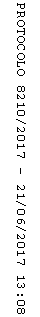 